MODÈLE D'ANALYSE DE RENTABILISATION D'UNE PAGE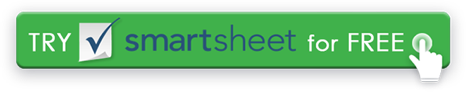 DATESOUMIS PARTITRE / RÔLELE PROJETEn puces, décrivez le problème que ce projet vise à résoudre ou l'opportunité qu'il vise à développer.L'HISTOIREEn puces, décrivez la situation actuelle.LIMITATIONSÉnumérez ce qui pourrait empêcher le succès du projet, comme le besoin d'équipement coûteux, les intempéries, le manque de formation spéciale, etc.APPROCHERÉnumérez ce qui est nécessaire pour mener à bien le projet.AVANTAGESDans les puces, énumérez les avantages que ce projet apportera à l'organisation.DÉMENTITous les articles, modèles ou informations fournis par Smartsheet sur le site Web sont fournis à titre de référence uniquement. Bien que nous nous efforcions de maintenir les informations à jour et correctes, nous ne faisons aucune déclaration ou garantie d'aucune sorte, expresse ou implicite, quant à l'exhaustivité, l'exactitude, la fiabilité, la pertinence ou la disponibilité en ce qui concerne le site Web ou les informations, articles, modèles ou graphiques connexes contenus sur le site Web. Toute confiance que vous accordez à ces informations est donc strictement à vos propres risques.